ПРОЕКТР Е Ш Е Н И Еот 28 октября 2022г.                             с.Усть-Бюр                                         № О ходе работ по благоустройству и озеленению                                                                 на территории Усть-Бюрского сельсовета в 2022 году        Заслушав и обсудив информацию администрации Усть-Бюрского сельсовета о проделанной работе по благоустройству и озеленению территории в первом полугодии 2022 года, в соответствии со статьей 9 Устава МО Усть-Бюрский сельсовет, Совет депутатов Усть-Бюрского сельсоветаРЕШИЛ:        1.  Информацию о ходе работ по благоустройству и озеленению территории в первом полугодии 2022 года принять к сведению.        2.   ______________________________________________________________         3. _______________________________________________________________         4.  Решение вступает в силу со дня его принятия.Глава Усть-Бюрского  сельсовета:                                            Е.А.ХаритоноваИнформацияо ходе благоустройства и озелененияна территории Усть-Бюрского сельсовета в 2022 годуБлагоустроительные работы включают в себя комплекс организационно-технических мероприятий, разработанный администрацией, руководителями организаций и учреждений, расположенных на территории с. Усть-Бюр, и утвержденный депутатами на сессии Совета депутатов. План работы по благоустройству и озеленению на территории Усть-Бюрского сельсовета на 2022 год был рассмотрен и утвержден депутатами на сессии от 31.03.2022г. решением № 23. В данном плане были предусмотрены организационные, благоустроительные мероприятия, работы по озеленению и улучшению санитарного состояния поселка. Этим же решением был утвержден и состав комиссии по контролю за проведением благоустроительных мероприятий.                                                                                                                       Председателем комиссии являлась Азевич Е.В., члены комиссии: Карвонен И.В., Катышев С.И., Гаркалов О.И., Цыбизова А.В.Отчет о ходе благоустройства и озеленения на территории Усть-Бюрского сельсовета (январь - сентябрь 2022г.)                                  Информацию подготовила: Рассказова Т.А. – зам. гл. бух. по эконом. вопросам администрации Усть-Бюрского сельсовета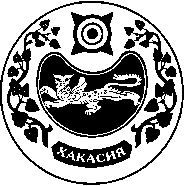 СОВЕТ ДЕПУТАТОВ  УСТЬ-БЮРСКОГО  СЕЛЬСОВЕТА№МероприятияМероприятияОбъем финансиро-ванияСроки ОтветственныеФактическое исполнение1. Организационная работа1. Организационная работа1. Организационная работа1. Организационная работа1. Организационная работа1. Организационная работа1. Организационная работа1.Произвести закрепление объектов за организациями, предприятиями с целью поддержания порядка и проведения благоустроительных работ.Произвести закрепление объектов за организациями, предприятиями с целью поддержания порядка и проведения благоустроительных работ.-апрель  Администрация,  Руководители,депутатыПроизведено закрепление общественных объектов за организациями, предприятиями 2Проведение схода граждан с обсуж-дением вопросов санитарного сос-тояния и благоустройства территории.Проведение схода граждан с обсуж-дением вопросов санитарного сос-тояния и благоустройства территории.-апрельАдминистрация   Депутаты15 апреля 2022г. проведен Сход граждан, на котором присутствовало 80 человек3.Проведение собраний:- с предпринимателями,- с землепользователями с. Усть-Бюр- с руководителями КФХПроведение собраний:- с предпринимателями,- с землепользователями с. Усть-Бюр- с руководителями КФХ- март-апрельАдминистрация Проведены:21.03. по вопросам благоустройства и ПБ01.03. по вопросам благоустройства и ПБ16.09. по вопросам ПБ4.Проведение собраний жителей по улицам:- о пожарной безопасности;- о санитарном состоянии улиц;- о   сборе и вывозе мусора;- о благоустройстве- по организации выпаса частного КРС, биркованию скотаПроведение собраний жителей по улицам:- о пожарной безопасности;- о санитарном состоянии улиц;- о   сборе и вывозе мусора;- о благоустройстве- по организации выпаса частного КРС, биркованию скота-апрель - майАдминистрация, депутаты,  ТОСыПроведено 3 собрания: май, июнь -ул. Кирпичная, 4-я ферма (Ощепкова С.Н., Цыбизова А.В.,) присутствовало 20 человек5.Проведение подворового обхода:- об участии в благоустройстве села;- об уничтожении конопли;- об уничтожении сорняков.Проведение подворового обхода:- об участии в благоустройстве села;- об уничтожении конопли;- об уничтожении сорняков.-апрельиюньиюльдепутаты ТОСыспециалистывыписано 18 предписаний по наведению чистоты и порядка6.Организация временных работ:- уничтожение крапивы;- уборка детских площадок, остановокОрганизация временных работ:- уничтожение крапивы;- уборка детских площадок, остановок31,3 т.р.апрель-августадминистрацияТрудоустройство несовершеннолетних.Работа проведена в июлеЗадействованы 2 человека7.Проведение санитарного дня каждую пятницу двухмесячника  Проведение санитарного дня каждую пятницу двухмесячника  -апрельмайОрганизации и предприятияПроведено 9 санитарных пятниц: 08.04.2022, 14.04.2022, 22.04.2022, 29.04.2022, 06.05.2022, 13.05.2022, 20.05.2022, 07.10.2022,.14.10.2022.8. Информация депутатов о ходе выполнения благоустроительных работ на округах Информация депутатов о ходе выполнения благоустроительных работ на округах В течении года       ДепутатыВыписано и проверено 18 предписаний по наведению чистоты и порядка 2. Благоустройство 2. Благоустройство 2. Благоустройство 2. Благоустройство 2. Благоустройство 1.Уборка мусора, прошлогодней травы для предотвращения пожарной опасности на территории поселения.Уборка мусора, прошлогодней травы для предотвращения пожарной опасности на территории поселения.апрель - сентябрь  Руководители организаций, жители селаПроведена весенняя уборка мусора:За время двухмесячника вывезено 44 м3 мусора силами жителей села.- ООО «Аэросити 2000» вывезли на полигон ТБО 546 м3.2.Содержание автомобильных дорог: приобретение гравия, зимнее содержаниеСодержание автомобильных дорог: приобретение гравия, зимнее содержание15,0 т.р.май-сентябрьАдминистрацияРаботы планируются в зимний период3.Профилактическая обработка открытых пространств (от COVID-19)Профилактическая обработка открытых пространств (от COVID-19) июнь-августАдминистрацияРаботы не проводились4.Очистка русла реки Бюря от мусора.Очистка русла реки Бюря от мусора.майАдминистрация, жители селаВ мае прошла акция «Вода Хакасии», приняли участие 12 человек.5. Благоустроительные работы на кладбище:- восстановление и сохранение мест захоронения участников ВОВ- уборка мусора- уход за могилами участников ВОВ (30)- аккарицидная обработкаБлагоустроительные работы на кладбище:- восстановление и сохранение мест захоронения участников ВОВ- уборка мусора- уход за могилами участников ВОВ (30)- аккарицидная обработка27,2 т.р.23,5 т.р.апрель-августАдминистрация, МБУ ЖКХ, общественность- приобретено и установлено 4 памятника- субботник 29.04.2022 (20 м3 мусора,70 чел.)- проведена 27.04.2022г. ООО ДП «Саната»8.  Ремонт памятника, детских площадок:- приобретение товаров д/ремонта- аккарицидная обработка  Ремонт памятника, детских площадок:- приобретение товаров д/ремонта- аккарицидная обработка168,8 т.р.6,8 т.р.май-августАдминистрация Ремонт детской площадки по ул. Пушкина – 32,2 т.р. (10,3-материалы, 21,9-работа);Ремонт детских площадок по ул. Матросова, Кирова – 29,5 т.р. (14,9-материалы, 14,6-работа);Ремонт детских площадок по ул. 4-я Ферма, Кирпичная, Титова – 70,9 т.р. (34,4-материалы, 36,5-работа);Ремонт памятника – 1,0 т.р.(известь, кисти);Ремонт стелы на муниц. кладбище – 35,2 т.р. (покраска стелы и изготовление табличек со списками фамилий);- проведена 27.04.2022г. ООО ДП «Саната»9Ремонт школьного мостика и прочие благоустроительные работыРемонт школьного мостика и прочие благоустроительные работы167,0 т.р.Ремонт школьного мостика – 100,8 т.р. (35,1-материалы, 65,7-работа);Ремонт автобусной остановки – 44,3 т.р. (15,1-материалы, 29,2-работа);Спиливание сухих тополей около здания по ул. Ленина,52 – 21,9 т.р. (4 шт.)10.Электромонтажные работы по ул. Пушкина, ТрактоваяЭлектромонтажные работы по ул. Пушкина, Трактовая195,0 т.р.март-июльАдминистрацияМарт – приобретены товары на ул. Пушкина, Трактовая – 114,7 т.р.; Май – монтаж воздушных линий ул. Освещения по ул. Пушкина протяженностью 450 м. – 43,8 т.р.;Июль – монтаж воздушных линий ул. Освещения по ул. Трактовая от ул. Лесная протяженностью 250 м. – 36,5 т.р.;11.Содержание уличного освещенияСодержание уличного освещения494,8 т.р. (содержание-178 т.р., электроэнергия-316,8 т.р.)январь-сентябрьАдминистрация12. Приобретение малых игровых формПриобретение малых игровых формАдминистрацияНе выполнено13. Содержание автомобильных дорог местного значения в зимний периодСодержание автомобильных дорог местного значения в зимний период14,9 т.р.январь-мартУправление ЖКХ Усть-Абаканского районаЗа счет местного бюджета14.  Ямочный ремонт  Ямочный ремонт-Управление ЖКХ Усть-Абаканского районаНе проводился15.Ремонт автомобильной дороги ул. ЗаречнаяРемонт автомобильной дороги ул. Заречная1950,0 т.р.августУправление ЖКХ Усть-Абаканского районаПроизведен за счет местного бюджета16.Ремонт автомобильной дороги с. Усть-Бюр- хутор Верхний ТибикРемонт автомобильной дороги с. Усть-Бюр- хутор Верхний Тибик4247,5 т.р.июльУправление ЖКХ Усть-Абаканского районаЗа счет Республиканского бюджета – 4162,4 т.р., за счет местного бюджета – 85,1 т.р.17.Ремонт автомобильной дороги ул. СтанционнаяРемонт автомобильной дороги ул. Станционная4247,5 т.р.августУправление ЖКХ Усть-Абаканского районаЗа счет Республиканского бюджета – 4162,4 т.р., за счет местного бюджета – 85,1 т.р.18.Нанесение горизонтальной дорожной разметкиНанесение горизонтальной дорожной разметки212,9 т.р.августУправление ЖКХ Усть-Абаканского районаЗа счет местного бюджета3. Озеленение3. Озеленение3. Озеленение3. Озеленение3. Озеленение1.Обрезка деревьев и кустарников, побелка стволовОбрезка деревьев и кустарников, побелка стволов-майЗакрепленные организации, общественностьПроведена обрезка деревьев возле памятника, побелка ограждения, уборка мусора (Кол-во уч. 81 человек: 66 школьников, 15 педагогов)2.Посадка деревьев (81 саженец)Посадка деревьев (81 саженец)-май Закрепленные организации, общественностьсквер «Репрессированных» 41 саженец, на территории школы 25 саженцев,на территории МКУ «Усть-Бюрского СДК» 15 саженцев3.Выращивание цветочной рассады.Посадка цветовВыращивание цветочной рассады.Посадка цветов-март-май июнь Закрепленные организации, общественностьРазбито 41 клумба: Администрация – 2, СДК, библиотека – 19, СОШ – 10, детский сад – 4, предприниматели - 64.Операция «Сорняк»:-уничтожение дикорастущей конопли;Операция «Сорняк»:-уничтожение дикорастущей конопли;31,1 т.р.августАдминистрация- 0,15 га (ул. Лесная 12 м2; за старой заправкой 15 м2; огород ул. Школьная 30 м2; вокруг мусорных контейнеров ул. Школьная, ул. Станционная 100 м2; за ул. Лесная 30 м2; ул. Лесная (мусорный бак) 24 м2; возле дамбы р. Бюря 50 м2; за ул. Ленина № 42-30 м2, № 44-6 м2, № 46-250 м2; огород в конце ул. Титова 900 м2)4. Санитарное состояние4. Санитарное состояние4. Санитарное состояние4. Санитарное состояние4. Санитарное состояние1.Ликвидация несанкционированных свалокЛиквидация несанкционированных свалок140,0 т.р.май, июнь, октябрьАдминистрацияНа территории карьера за кладбищем:с 12.05.22-13.05.22; с 03.10.22-07.10.22На территории карьера за Фермой:с 01.06.22-15.06.22 2.Обустройство площадок ТКО под контейнеры Обустройство площадок ТКО под контейнеры 1092,3 т.р.ФБ-703,2 т.р.РБ-7,2 т.р.МБ-381,9 т.р.апрель-сентябрьАдминистрацияВ июне выполнены работы по обустройству 10 площадок ТКО: 9 площадок под 1 контейнер, 1 площадка под 3 контейнера.3.Проведение подворного санитарного обхода два раза в годПроведение подворного санитарного обхода два раза в год апрель, сентябрьАдминистрация, Усть-Бюрская амбулаторияРаботы выполняются 4. Содержание контейнеров ТКО, благоустройство в летний период май-сентябрь Содержание контейнеров ТКО, благоустройство в летний период май-сентябрь255,8 т.р98,0 т.р.В течение годаАдминистрацияРаботы выполняютсяИтого: план/фактИтого: план/факт11035,7/ 9171,9 т.р.